1 priedasMarijampolės vaikų lopšelis – darželis „Rūta“VAIKO ADAPTACIJA (MOKYTOJUI )Vaiko vardas, pavardė : +  Ugdytinis tinkamai jaučiasi adaptacijos metu.Jeigu vaikui sunkiai sekasi adaptacija grupėje, rašomas trumpas komentaras.2 priedas Marijampolės vaikų lopšelis – darželis „Rūta“VAIKO ADAPTACIJA ( UGDYTINIUI )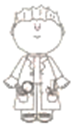 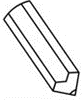   UŽDUOTIS:  NUPIEŠTI, KAIP TU JAUTIESI NAUJOJE GRUPĖJE.	                                                 	3 priedasMarijampolės vaikų lopšelis – darželis „Rūta“VAIKO ĮSIVERTINIMAS ( UGDYTINIUI )4 priedas MARIJAMPOLĖS VAIKŲ LOPŠELIO DARŽELIO  „RŪTA“FORMUOJAMOJO VERTINIMO FORMA(Stebėti vaiko pasiekimus ir pažangą; įvertinti ugdymosi procesą ir numatyti jo tobulinimo galimybes; numatyti ugdymo ir paramos teikimo prioritetus) Marijampolės vaikų lopšelis – darželis „Rūta“                                                                                                                                                          5 priedasVAIKO ĮVERTINIMAS (TĖVAMS)P      patenkinamai              gerai                      puikiaiMarijampolės vaikų lopšelis – darželis „Rūta“                                                                                                                                                          5 priedasVAIKO ĮVERTINIMAS (TĖVAMS)P      patenkinamai              gerai                      puikiaiMarijampolės vaikų lopšelis – darželis „Rūta“                                                                                                                                                          5 priedasVAIKO ĮVERTINIMAS (TĖVAMS)P      patenkinamai              gerai                      puikiai																													  Marijampolės vaikų lopšelis – darželis „Rūta“                                                                                                                                                          5 priedasVAIKO ĮVERTINIMAS (TĖVAMS)P      patenkinamai              gerai                      puikiai																											    Marijampolės vaikų lopšelis – darželis „Rūta“                                                                                                                                                          5 priedasVAIKO ĮVERTINIMAS (TĖVAMS)P      patenkinamai              gerai                      puikiai																											  Marijampolės vaikų lopšelis – darželis „Rūta“                                                                                                                                                          5 priedasVAIKO ĮVERTINIMAS (TĖVAMS)P      patenkinamai              gerai                      puikiaiPriešmokyklinio ugdymo tvarkos aprašo6 priedasPRIEŠMOKYKLINIO UGDYMO PEDAGOGO (-Ų) AR JUNGTINĖS GRUPĖSIKIMOKYKLINIO UGDYMO AUKLĖTOJO (-Ų) REKOMENDACIJA__________________________________________(Mokyklos pavadinimas)_________________ Nr. ______(Data)Vaiko vardas ir pavardė _______________________________________________Gimimo data _______________________________________________________Ugdymosi kalba_____________________________________________________Gimtoji kalba _______________________________________________________Mokyklos kontaktai (telefono numeris, el. pašto adresas, miestas)_______________________________________________________________________________________Vaiko pasiekimai – kompetencijos, baigus Priešmokyklinio ugdymo bendrąją programą:1. Socialinė, emocinė ir sveikos gyvensenos  kompetencija______________________________________________________________________________________________________________________________________________________________________________2. Skaitmeninė  kompetencija______________________________________________________________________________________________________________________________________________________________________________3. Pilietiškumo  kompetencija______________________________________________________________________________________________________________________________________________________________________________4. Komunikavimo kompetencija______________________________________________________________________________________________________________________________________________________________________________5. Pažinimo  kompetencija______________________________________________________________________________________________________________________________________________________________________________6. Kūrybiškumo kompetencija_______________________________________________________________________________________7. Kultūrinė kompetencija____________________________________________________________________________________________________________________________________________________________________________8. Teikta švietimo pagalba (jos rezultatai) ir rekomendacija dėl švietimo pagalbos tęstinumo______________________________________________________________________________________________________________________________________________________________________________9. Kita svarbi informacija (pvz., adaptacija grupėje, lankomumas ir kt.)______________________________________________________________________________________________________________________________________________________________________________IŠVADA dėl tolesnio vaiko ugdymo pagal priešmokyklinio ugdymo bendrąją programą arba pagal pradiniougdymo programą teikiama apibendrinus visų metų vaiko vertinimus pagal Priešmokyklinio ugdymo bendrąjąprogramą, pažangą ir pasiekimus:______________________________________________________________________________________________________________________________________________________________________________Mokyklos vadovas                  _________________                            __________________________                                                            (Parašas)                                                 (Vardas ir pavardė)Priešmokyklinio ugdymo pedagogo (-ų) ______________                ___________________________Eil.Nr.SAVAITĖSSAVAITĖSSAVAITĖSSAVAITĖSEil.Nr.IIIIIIIV1.Vaiko reakcija į naują aplinką2. Vaiko reakcija į naujus suaugusius3.Vaiko reakcija į naujus vaikus grupėje4.Vaiko dalyvavimas veikloje5.Vaiko pietų miegas6.Vaiko valgymas7.Vaiko liga (kada sirgo 1 kartą)8.Vaikas žaidžia tik su suaugusiu 9.Vaikas žaidžia su kitais vaikais10.Vaiko kalba11.Vaiko individualios savybės (kokios išryškėja)12.Tėvų pastebėjimai apie vaiko elgesio pakitimusUgdytinio įsivertinimas pradžioje mokslo metų (Piešia save)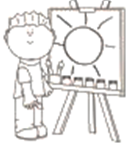 Ugdytinio įsivertinimas pabaigoje mokslo metų(Piešia save)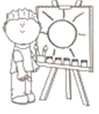 Ugdytinio ir mokytojo pokalbio refleksija.Ugdytinio įsivertinimas pradžioje mokslo metų (Rašo savo vardą)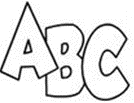 Ugdytinio įsivertinimas pabaigoje mokslo metų (Rašo savo vardą)GAMTAMOKSLINIS UGDYMASGAMTAMOKSLINIS UGDYMASGAMTAMOKSLINIS UGDYMASGAMTAMOKSLINIS UGDYMASGAMTAMOKSLINIS UGDYMASGAMTAMOKSLINIS UGDYMASGAMTAMOKSLINIS UGDYMASKompetencijos Kompetencijų raiškaKompetencijų raiškaVaiko pažangos aprašomasis vertinimas Vaiko pažangos aprašomasis vertinimas Pažanga programoje(pasiekimų kodai, kur buvo padaryta pažanga)Pažanga programoje(pasiekimų kodai, kur buvo padaryta pažanga)KOMUNIKAVIMOŽodžiais, simboliais perteikia informaciją apie gamtos objektus bei reiškinius;Vartoja paprasčiausias gamtamokslines sąvokas;Kelia, formuluoja klausimus apie gyvąją ir negyvąją gamtą.Žodžiais, simboliais perteikia informaciją apie gamtos objektus bei reiškinius;Vartoja paprasčiausias gamtamokslines sąvokas;Kelia, formuluoja klausimus apie gyvąją ir negyvąją gamtą.KULTŪRINĖSuvokia gamtos objektų svarbą etninėje kultūroje.Suvokia gamtos objektų svarbą etninėje kultūroje.KŪRYBIŠKUMOKurdamas tariasi su kitais, dalinasi sumanymais; Apmąsto savo kūrybinį darbą, svarsto, kas pavyko, o ką reikėtų tobulinti;  Kūrybos rezultatus pristato pasirinktu arba pasiūlytu būdu.Kurdamas tariasi su kitais, dalinasi sumanymais; Apmąsto savo kūrybinį darbą, svarsto, kas pavyko, o ką reikėtų tobulinti;  Kūrybos rezultatus pristato pasirinktu arba pasiūlytu būdu.PAŽINIMOVisais pojūčiais tyrinėja artimiausią aplinką;Pastebi gamtos objektų požymius, remdamasis jais lygina, grupuoja, klasifikuoja; Atlieka ir paaiškina paprasčiausią savo sumanytą ar aptartą tyrimą.Visais pojūčiais tyrinėja artimiausią aplinką;Pastebi gamtos objektų požymius, remdamasis jais lygina, grupuoja, klasifikuoja; Atlieka ir paaiškina paprasčiausią savo sumanytą ar aptartą tyrimą.PILIETIŠKUMOPastebi žmonių veiklos poveikį gamtai; Aiškinasi, kas yra gamtos ištekliai, ugdosi, stengiasi juos tausoti;Dalyvauja bendruomenės veikloje, skirtoje saugoti gamtą.Pastebi žmonių veiklos poveikį gamtai; Aiškinasi, kas yra gamtos ištekliai, ugdosi, stengiasi juos tausoti;Dalyvauja bendruomenės veikloje, skirtoje saugoti gamtą.SKAITMENINĖNaudodamiesi prieinamomis skaitmeninėmis priemonėmis ieško informacijos, stebi ir tyrinėja, piešia, kuria, žaidžia ugdomuosius žaidimus, fiksuoja savo atradimus.Naudodamiesi prieinamomis skaitmeninėmis priemonėmis ieško informacijos, stebi ir tyrinėja, piešia, kuria, žaidžia ugdomuosius žaidimus, fiksuoja savo atradimus.SOCIALINĖ, EMOCINĖ IR SVEIKOS GYVENSENOSPaaiškina, ko reikia žmogui, kad jis gyventų, gerai jaustųsi, būtų sveikas;Artimiausioje aplinkoje, gamtoje elgiasi atsakingai ir saugiai;  Atsakingai ir saugiai naudojasi priemonėmis, laikosi jam suprantamos gyvybės saugojimo etikos.Paaiškina, ko reikia žmogui, kad jis gyventų, gerai jaustųsi, būtų sveikas;Artimiausioje aplinkoje, gamtoje elgiasi atsakingai ir saugiai;  Atsakingai ir saugiai naudojasi priemonėmis, laikosi jam suprantamos gyvybės saugojimo etikos.KALBINIS UGDYMASKALBINIS UGDYMASKALBINIS UGDYMASKALBINIS UGDYMASKALBINIS UGDYMASKALBINIS UGDYMASKALBINIS UGDYMASKALBINIS UGDYMASKompetencijos Kompetencijų raiškaKompetencijų raiškaVaiko pažangos aprašomasis vertinimas Vaiko pažangos aprašomasis vertinimas Pažanga programoje(pasiekimų kodai, kur buvo padaryta pažanga)Pažanga programoje(pasiekimų kodai, kur buvo padaryta pažanga)Pažanga programoje(pasiekimų kodai, kur buvo padaryta pažanga)KOMUNIKAVIMOKasdienėse situacijose, naudodami verbalines ir neverbalines komunikavimo priemones, vaikai ugdosi gebėjimus suprasti, surasti, pritaikyti ir perteikti kitiems informaciją.Kasdienėse situacijose, naudodami verbalines ir neverbalines komunikavimo priemones, vaikai ugdosi gebėjimus suprasti, surasti, pritaikyti ir perteikti kitiems informaciją.KULTŪRINĖPer patirtines kultūrines veiklas vaikai  išbando kūrėjo, atlikėjo, kultūros stebėtojo ir vartotojo vaidmenis.Per patirtines kultūrines veiklas vaikai  išbando kūrėjo, atlikėjo, kultūros stebėtojo ir vartotojo vaidmenis.KŪRYBIŠKUMOKlausinėdami, dalindamiesi savo sumanymais, vaikai  įgyvendina idėjas, savaip interpretuoja reiškinius ir įvykius, modeliuoja, fantazuoja, kuria istorijas, siužetus ar pasakojimus.Klausinėdami, dalindamiesi savo sumanymais, vaikai  įgyvendina idėjas, savaip interpretuoja reiškinius ir įvykius, modeliuoja, fantazuoja, kuria istorijas, siužetus ar pasakojimus.PAŽINIMOŽaisdami, tyrinėdami sieja kalbos garsus su jų simboliais, atpažįsta daugelį spausdintinių (didžiųjų) raidžių, skaito nesudėtingus pavienius žodžius, trumpus sakinius.Spausdintinėmis raidėmis užrašo dažnai matomus žodžius, savo vardą.Žaisdami, tyrinėdami sieja kalbos garsus su jų simboliais, atpažįsta daugelį spausdintinių (didžiųjų) raidžių, skaito nesudėtingus pavienius žodžius, trumpus sakinius.Spausdintinėmis raidėmis užrašo dažnai matomus žodžius, savo vardą.PILIETIŠKUMODomisi tautosaka, etnokultūros tradicijomis, kalba, tarmėmis.  Savo žodžiais  nusako, ką žino apie savo tautos tradicijas ir kuo jos skiriasi nuo kitų tautų tradicijų, su kuriomis yra susidūrę.Domisi tautosaka, etnokultūros tradicijomis, kalba, tarmėmis.  Savo žodžiais  nusako, ką žino apie savo tautos tradicijas ir kuo jos skiriasi nuo kitų tautų tradicijų, su kuriomis yra susidūrę.SKAITMENINĖVaikai mokosi atsakingai, saugiai ir etiškai naudotis įvairiais skaitmeniniais įrenginiais, technologijomis ir bendrauti skaitmeninėje erdvėje.Vaikai mokosi atsakingai, saugiai ir etiškai naudotis įvairiais skaitmeniniais įrenginiais, technologijomis ir bendrauti skaitmeninėje erdvėje.SOCIALINĖ, EMOCINĖ IR SVEIKOS GYVENSENOSReflektuoja savo pomėgius, nusakydami, ką daryti patinka, o ko – nepatinka, suvokia savo augimą bei vietą šeimoje, ugdymo įstaigos bendruomenėje, pasaulyje.Reflektuoja savo pomėgius, nusakydami, ką daryti patinka, o ko – nepatinka, suvokia savo augimą bei vietą šeimoje, ugdymo įstaigos bendruomenėje, pasaulyje.MATEMATINIS UGDYMASMATEMATINIS UGDYMASMATEMATINIS UGDYMASMATEMATINIS UGDYMASMATEMATINIS UGDYMASMATEMATINIS UGDYMASMATEMATINIS UGDYMASMATEMATINIS UGDYMASKompetencijos Kompetencijų raiškaKompetencijų raiškaVaiko pažangos aprašomasis vertinimas Vaiko pažangos aprašomasis vertinimas Pažanga programoje(pasiekimų kodai, kur buvo padaryta pažanga)Pažanga programoje(pasiekimų kodai, kur buvo padaryta pažanga)Pažanga programoje(pasiekimų kodai, kur buvo padaryta pažanga)KOMUNIKAVIMOAtpažįsta įvairiais būdais pateiktą matematinę informaciją (įvardina skaičių pavadinimus, atsako į klausimus (daugiau? mažiau? tiek pat / po lygiai ir pan.), naudoja matematines sąvokas, simbolius). Įvairiomis priemonėmis ir būdais (žodžiu, garsu, vaizdu) kuria ir pateikia matematinę informaciją.Renka, fiksuoja (įvairiais simboliais) duomenis pagal vieną požymį, pasirinktu būdu juos pristato.Atpažįsta įvairiais būdais pateiktą matematinę informaciją (įvardina skaičių pavadinimus, atsako į klausimus (daugiau? mažiau? tiek pat / po lygiai ir pan.), naudoja matematines sąvokas, simbolius). Įvairiomis priemonėmis ir būdais (žodžiu, garsu, vaizdu) kuria ir pateikia matematinę informaciją.Renka, fiksuoja (įvairiais simboliais) duomenis pagal vieną požymį, pasirinktu būdu juos pristato.KULTŪRINĖDalijasi įspūdžiais apie tautinių raštų ornamentus, mozaikas, kuria jas.Dalijasi įspūdžiais apie tautinių raštų ornamentus, mozaikas, kuria jas.KŪRYBIŠKUMODomisi, klausinėja, tyrinėja kasdienines matematines situacijas.Siūlo užduoties atlikimo idėją ir/ar sprendimą, būdą. Skaičiuojant, matuojant taiko paties pasirinktus būdus ir priemones. Susidūręs su sunkumais, padrąsintas tęsia pradėtą veiklą.Įvairiais būdais dalinasi įspūdžiais apie veiklos eigą, rezultatus, atradimus.Domisi, klausinėja, tyrinėja kasdienines matematines situacijas.Siūlo užduoties atlikimo idėją ir/ar sprendimą, būdą. Skaičiuojant, matuojant taiko paties pasirinktus būdus ir priemones. Susidūręs su sunkumais, padrąsintas tęsia pradėtą veiklą.Įvairiais būdais dalinasi įspūdžiais apie veiklos eigą, rezultatus, atradimus.PAŽINIMOAtlieka matematines procedūras (skaičiuoja, palygina, grupuoja, klasifikuoja, išrikiuoja, išmatuoja).Kelia klausimus, įvardina problemas, ieško sprendimo būdų.Paaiškina atliktus veiksmus, remdamiesi ankstesne patirtimi, svarsto, ką kitą kartą darytų kitaip.Atlieka matematines procedūras (skaičiuoja, palygina, grupuoja, klasifikuoja, išrikiuoja, išmatuoja).Kelia klausimus, įvardina problemas, ieško sprendimo būdų.Paaiškina atliktus veiksmus, remdamiesi ankstesne patirtimi, svarsto, ką kitą kartą darytų kitaip.PILIETIŠKUMODalijasi idėjomis. Atlikdamas veiksmus, tariasi dėl veikimo būdų. Priima kitų siūlomus sprendimus, rodo iniciatyvą išspręsti problemą arba randa sprendimą, kuris tinka visiems.Dalijasi idėjomis. Atlikdamas veiksmus, tariasi dėl veikimo būdų. Priima kitų siūlomus sprendimus, rodo iniciatyvą išspręsti problemą arba randa sprendimą, kuris tinka visiems.SKAITMENINĖAtlieka praktines užduotis skaitmeniniais įrenginiais (nupiešia, nuspalvina piešinį, įdainuoja, nufotografuoja, nufilmuoja ir pan.).Atpažįsta piešiniais, žodžiais, simboliais pateiktas sekas. Pastebi ir įvardina dėsningumus, juos pratęsia.Atlieka praktines užduotis skaitmeniniais įrenginiais (nupiešia, nuspalvina piešinį, įdainuoja, nufotografuoja, nufilmuoja ir pan.).Atpažįsta piešiniais, žodžiais, simboliais pateiktas sekas. Pastebi ir įvardina dėsningumus, juos pratęsia.SOCIALINĖ, EMOCINĖ IR SVEIKOS GYVENSENOSAtlikdamas matematinius veiksmus tariasi, diskutuoja su kitais. Dalinasi savo veiksmais bendrame grupės darbe, priima kitų sprendimus. Susidūręs su sunkumais atliekant matematines procedūras prašo pagalbos ar kitiems padeda.Atlikdamas matematinius veiksmus tariasi, diskutuoja su kitais. Dalinasi savo veiksmais bendrame grupės darbe, priima kitų sprendimus. Susidūręs su sunkumais atliekant matematines procedūras prašo pagalbos ar kitiems padeda.MENINIS UGDYMASMENINIS UGDYMASMENINIS UGDYMASMENINIS UGDYMASMENINIS UGDYMASMENINIS UGDYMASKompetencijos Kompetencijų raiškaVaiko pažangos aprašomasis vertinimas Vaiko pažangos aprašomasis vertinimas Pažanga programoje(pasiekimų kodai, kur buvo padaryta pažanga)Pažanga programoje(pasiekimų kodai, kur buvo padaryta pažanga)KOMUNIKAVIMOKomunikuoja ir save pristato įvairiomis meno kalbos bei raiškos priemonėmis, perteikdami išgyventas ar sumanytas situacijas, idėjas, emocijas; žaisdamas ar ką kita veikdamas dalinasi savo menine raiška su kitais.KULTŪRINĖSusipažinę su kai kurių Lietuvos kūrėjų bei atlikėjų kūryba, dalijasi savo įspūdžiais apie kūrinių įvairovę.KŪRYBIŠKUMOKurdami savo sumanymus išbando įvairias dailės priemones, muzikos instrumentus ir kitus garso šaltinius, judesius bei vaidybinius elementus, kurie skatina improvizuoti, akomponuoti ir komponuoti; Kelia klausimus, dalinasi savo meniniais sumanymais artimoje aplinkoje, ugdymo įstaigoje ir svarsto, kaip įgytą meninę patirtį panaudoti už jos ribų.PAŽINIMOSmalsaudami, dalyvaudami organizuotose veiklose, vaikai tiesiogiai stebi, tyrinėja artimiausią aplinką, kartu su kitais skiria, lygina, grupuoja, analizuoja gamtamokslinio, kalbinio, matematinio, meninio, visuomeninio, sveikatos ir fizinio ugdymosi sričių daiktus ir reiškinius pagal jiems būdingus lengvai pastebimus požymius, mokosi juos apibūdinti.PILIETIŠKUMOKartu su kitais ruošiasi ir dalyvauja kūrybiniuose projektuose, koncertuose, Lietuvos valstybinių švenčių renginiuose ir atlieka juose pasirinktą vaidmenį (groja, dainuoja, vaidina, šoka ar pan.).SKAITMENINĖNaudodami įrašymo technologijas pradeda kurti paprasčiausią skaitmeninį turinį (pvz. muziką, filmukus), išbando technologijas bendravimui, bendradarbiavimui, dalinasi bendravimo patirtimi.SOCIALINĖ, EMOCINĖ IR SVEIKOS GYVENSENOSŽaisdami, tyrinėdami aplinką, aptardami įvairias situacijas, vaikai plėtoja savimonės gebėjimus: supranta mimika ir kūno kalba reiškiamas emocijas, į jas reaguoja, apmąsto ir nusako savo jausmus, emocijas.SVEIKATOS IR FIZINIS UGDYMASSVEIKATOS IR FIZINIS UGDYMASSVEIKATOS IR FIZINIS UGDYMASSVEIKATOS IR FIZINIS UGDYMASSVEIKATOS IR FIZINIS UGDYMASSVEIKATOS IR FIZINIS UGDYMASKompetencijos Kompetencijų raiškaVaiko pažangos aprašomasis vertinimas Vaiko pažangos aprašomasis vertinimas Pažanga programoje(pasiekimų kodai, kur buvo padaryta pažanga)Pažanga programoje(pasiekimų kodai, kur buvo padaryta pažanga)KOMUNIKAVIMOApibūdina savo jausmus ir emocijas, kylančias įvairių veiklų metu.KULTŪRINĖŽaisdami, tyrinėdami, dalyvaudami kultūriniuose renginiuose, vaikai suvokia etninę kultūrą, perima pagrindinių Lietuvos valstybinių švenčių tradicijas, jas pritaiko ir puoselėja artimoje aplinkoje.KŪRYBIŠKUMOVadovaudami žaidimui ar veiklai, siūlo taisyklių pakeitimus.PAŽINIMOVaikai pažįsta save ir kitus, atpažįsta ir pasakoja, kas yra sveikata, sveika gyvensena, saugumas; judėdami atranda kūno galimybes, žaisdami judriuosius ir sportinius žaidimus, kurdami judesių junginius tyrinėja savo kūno galimybes.PILIETIŠKUMOAptardami gyvenimiškas situacijas, vaikai skiria pilietišką ir nepilietišką, tinkamą ir netinkamą elgesį, aptaria svarbiausius susitarimus, elgesio taisykles ir jų laikosi;Bendradarbiauja su kitais bendrose veiklose, paiso savo ir kitų poreikių, stengiasi gerbti kito nuomonę, ieško visiems tinkamo sprendimo, puoselėja vertybes (pagarbą, draugystę ir pan.).SKAITMENINĖNaudodamiesi prieinamomis skaitmeninėmis technologijomis (planšetiniu kompiuteriu, išmaniuoju telefonu, interaktyviu ekranu, programėlėmis ir pan.), vaikai peržiūri skaitmeninį turinį, ieško informacijos, piešia, kuria, žaidžia ugdomuosius žaidimus, tyrinėja (pvz., žemėlapį, artimosios aplinkos objektus ir reiškinius).SOCIALINĖ, EMOCINĖ IR SVEIKOS GYVENSENOSSupranta saugaus elgesio taisyklių svarbą atitinkamose situacijose, mokosi jų laikytis, rūpinasi sveikata pasitelkę fizinį aktyvumą, supranta sveikos mitybos svarbą sveikatai.VISUOMENINIS UGDYMASVISUOMENINIS UGDYMASVISUOMENINIS UGDYMASVISUOMENINIS UGDYMASVISUOMENINIS UGDYMASVISUOMENINIS UGDYMASKompetencijos Kompetencijų raiškaVaiko pažangos aprašomasis vertinimas Vaiko pažangos aprašomasis vertinimas Pažanga programoje(pasiekimų kodai, kur buvo padaryta pažanga)Pažanga programoje(pasiekimų kodai, kur buvo padaryta pažanga)KOMUNIKAVIMOPasakoja apie save, savo patirtis, jausmus ir aplinką; klauso kitų vaikų pasakojimų.Pristato/dalinasi, ką pastebėjo, sužinojo ir suprato; žodiniame/vaizdiniame pranešime naudoja piešinius ir simbolius.Komunikuoja su bendraamžiais ir suaugusiais skirtingose situacijose.KULTŪRINĖPriima ir socialiniu elgesiu apreiškia šeimos vertybes.Per patirtį tyrinėja savo tautos kultūrą, lygina su kitų artimoje aplinkoje stebimų tautų kultūrų apraiškomis.Analizuoja ir interpretuoja kultūros artefaktus (nuotraukas, senus daiktus, knygas ir kt.).KŪRYBIŠKUMOKūrybiškai taiko žinias apie šeimą, valstybę, istorinius įvykius, darbinę veiklą, ekonominius santykius ir aplinką; savaip aiškina stebimus socialinio ir pilietinio gyvenimo reiškiniusĮsivaizduoja savo ateitį, fantazuoja ir kuria istorijas.Žaidybinėse situacijose modeliuoja ir inicijuoja šeimos ir/ar ekonominių santykių situacijas.PAŽINIMOTyrinėja savo ir kitų tautų kultūros bei valstybingumo apraiškas, savo krašto praeities įvykius, geografinę aplinką bei joje vykstančius pokyčius.Orientuojasi laiko tėkmėje (pvz., vakar, šiandien, rytoj, prieš tai, dabar, vėliau) ir įvykių nuoseklume; pradeda naudoti amžiaus tarpsniui pritaikytus žemėlapius, schematiškai vaizduoti aplinką ir žinomus maršrutus.Aiškinasi pinigų reikšmę, daiktų piniginę vertę; aptaria profesijas.PILIETIŠKUMOElgesiu ir darbais prisideda prie grupės gerovės; tausoja ir tvarko savo, kitų žmonių ir bendrus daiktus; formuojasi atsakingo vartojimo nuostatas ir įpročius; samprotauja, kaip žmonių gyvenimas ir veikla veikia aplinką.Nusako ir interpretuoja artimoje aplinkoje stebimas pilietinės visuomenės ir Lietuvos valstybingumo apraiškas; vaizduoja Lietuvos valstybinę vėliavą; aktualią praeitį, sieja su dabartiniu gyvenimu.SKAITMENINĖTausoja ir laikantis susitarimų naudoja skaitmeninius įrenginius.Savo tautos ir kitų kultūrų tradicijų, aktualios praeities ir geografinės aplinkos tyrinėjime panaudoja skaitmeninį turinį.SOCIALINĖ, EMOCINĖ IR SVEIKOS GYVENSENOSTyrinėja savo paties augimą, juo džiaugiasi.Elgiasi draugiškai su bendraamžiais; bendrauja su skirtingais nei jis / ji, žaidžia kartu; bando suprasti žmones ir priima jų įvairovę; demonstruoja įtraukų elgesį.Pastebi, kur gali prisidėti, padėti kitiems; pradeda matyti ne tik savo, bet ir kitų poreikius; Ugdosi socialiniame gyvenime aktualius jausmus: savigarbą, pasitikėjimą, pagarbą, rūpestį, atjautą, atsakomybės jausmą ir kt.